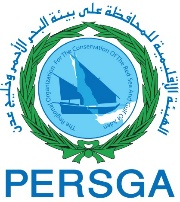 Oil Spill Preparedness, Response & Shoreline Cleanup Training Workshop ورشة عمل تدريبية عن الأستعداد والأستجابة وتنظيف الشواطىءخلال الفترة (24-27) مايو 2021Description: Combined & merged knowledge on the OPRC Model Courses (The IMO courses on oil pollution preparedness and response - level I & II) Oil Spill Preparedness, Response & Shoreline Cleanup Training Workshop ورشة عمل تدريبية عن الأستعداد والأستجابة وتنظيف الشواطىءخلال الفترة (24-27) مايو 2021Day 5 …. Friday 28th May 2021 (Optional): Course Debriefing & Lesson LearnedDaysTimeSubject/ActivityDay 1Monday 24th May 202109:00 – 09:Registration                                                                                                 التسجيلDay 1Monday 24th May 2021Day 1Monday 24th May 202109:– :Introduction to the Course                                            مقدمة عن البرنامج التدريبيDay 1Monday 24th May 202109:– 10:30Overview on Marine Oil Spills                نظرة عامة عن حوادث التلوث البحري بالزيتDay 1Monday 24th May 202110:30 – 11:00Coffee BreakDay 1Monday 24th May 202111:00 – 11:30Video: The Oil SpillDay 1Monday 24th May 202111:30 – 12:30Behavior & Fate of Oil Spill سلوك الزيت المنسكب في البيئة البحرية تحت تأثير الظروف الجومائيةDay 1Monday 24th May 202112:30 – 13:15Aerial Observation of Oil at Sea                          الاستطلاع الجوى للزيت فى البحرDay 1Monday 24th May 202113:15 – 13:45BreakDay 1Monday 24th May 202113:45– 15:00Practical Exercise 1: Oil Spill Modeling                                Oil Spill Simulated Exerciseنمذجة / محاكاة مسار ومصير بقعة الزيت المنسكبة                         Day 1Monday 24th May 202115:00 – 15:45Containment & Protection: Booms    أسس استخدام الحواجز المائية العائمة للاحتواءDay 1Monday 24th May 202115:45 – 16:30Recovery of Oil: Skimmers                                     الكواشط: الخواص والاستخداماتDay 2Tuesday 27th May 202109:00 – 10:00Chemical Dispersants                                               استخدام المواد الكيميائية المشتتة- Theory, Application & Policy ImplicationsDay 2Tuesday 27th May 202110:00 – 10:30Sorbents                                                                                   استخدام المواد الماصةDay 2Tuesday 27th May 202110:30 - 11:00Coffee BreakDay 2Tuesday 27th May 202111:00 - 12:00Oil Spill Response Options الخيارات المختلفة لوسائل مكافحة التلوث البحري بالزيت                              Day 2Tuesday 27th May 202112:00 – 13:00Shoreline Types & Cleanup                                         وطرق تنظيفها أنواع الشواطئDay 2Tuesday 27th May 202113:00 – 13:30BreakDay 2Tuesday 27th May 202113:30 – 14:15Waste Management                         إدارة المخلفات الزيتية: التخزين- النقل- التخلصDay 2Tuesday 27th May 202114:15 – 16:30Oil Spill Crisis Management                   إدارة عمليات مكافحة التلوث البحري بالزيتIncident Command System                                                 نظام إدارة الحادثGuidelines for Decision Making                           دليل استرشادي لاتخاذ القرارDaysTimeSubject/ActivityDay 3Wednesday 26thMay 202109:00 – 09:45Introduction on the Hurghada Oil Spill Combating Center (Facilities & Activities)Day 3Wednesday 26thMay 202109:45 – 16:00Practical Exercise 2: @ Hurghada Oil Spill Combating CenterDeployment of Booms Operation of various types of Oil SkimmersDay 3Wednesday 26thMay 2021Coffee Break … During the exerciseDay 3Wednesday 26thMay 202116:00– 16:30Exercise DebriefingDay 4Thursday 27th May 202109:00 – 15:00Practical Exercise 3: @ Hurghada Oil Spill Combating CenterOperation of Dispersants SystemShoreline CleanupDay 4Thursday 27th May 2021Coffee Break … During the exerciseDay 4Thursday 27th May 202115:00– 15:30Exercise DebriefingDay 4Thursday 27th May 202115:30 – 16:00Course Evaluation & DiscussionsDay 4Thursday 27th May 202116:00 – 16:30CertificationCourse ClosureDay 5Friday 28th May 2021Practical Exercise: Marine Oil spill notification Report form (OILREP)نموذج الإبلاغ / الإخطار عن حادث تلوث بالنفطDay 5Friday 28th May 2021Quantifying Floating Spilled Oil                                    تقدير كمية الزيت المنسكبةDay 5Friday 28th May 2021Practical Exercise: Manual Plotting of Oil Spill Trajectory on Marine Chartsالتوقيع / الرسم اليدوي لمسار بقعة الزيت على الخرائط الملاحية البحريةDay 5Friday 28th May 2021Practical Exercise: Automated Data Inquiry for Oil Spills (ADIOS)نمذجة / محاكاة مصير بقعة الزيت المنسكبة                         Day 5Friday 28th May 2021Video: Exxon ValdezVideo: Containment & RecoveryVideo: The Use of DispersantsVideo: Shoreline CleanupDay 5Friday 28th May 2021Coffee BreakDay 5Friday 28th May 2021Course Debriefing & Lesson Learned